Procenta – přijímačky na SŠProcvičuj reálné příklady na přijímací zkoušky z matematiky.Nebojte se matematiky III: Procenta II______________________________________________________1.       Přiřaďte ke každé úloze odpovídající výsledek.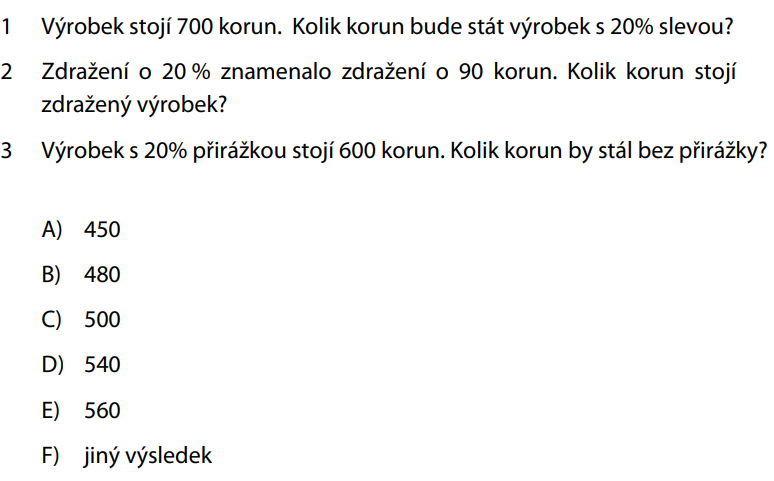 2.       Přiřaďte ke každé úloze odpovídající výsledek.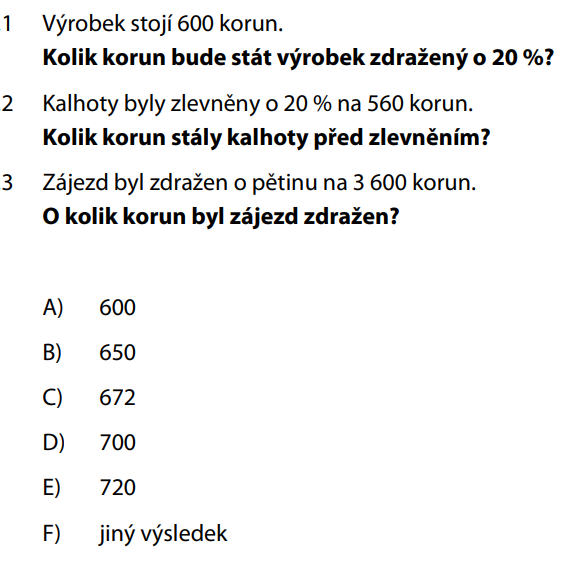 3.       Přiřaďte ke každé úloze odpovídající výsledek.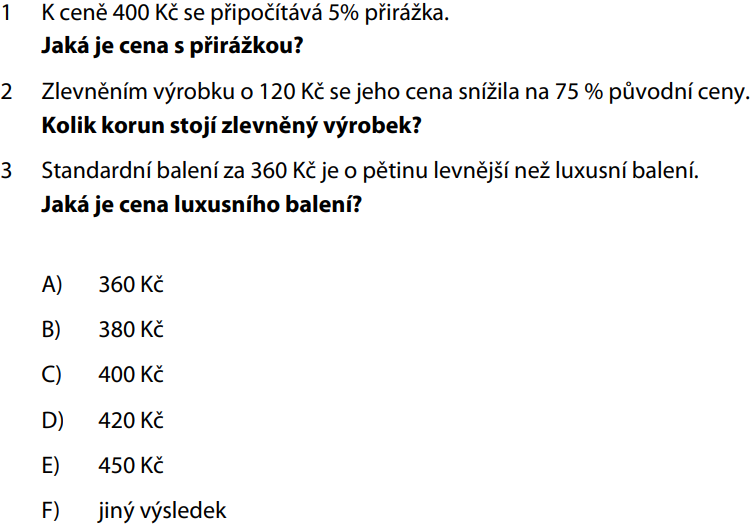 4.       Přiřaďte ke každé úloze odpovídající výsledek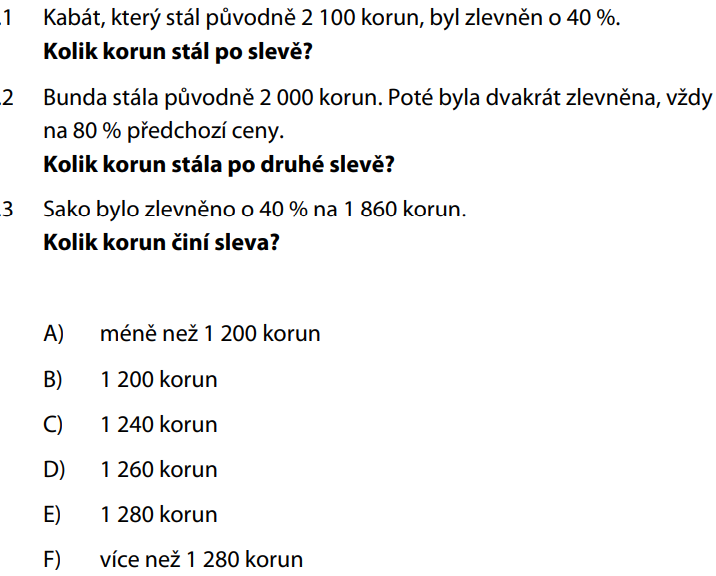 Co jsem se touto aktivitou naučil(a):…………………………………………………………………………………………………………………………………………………………………………………………………………………………………………… Autor: Petr Chára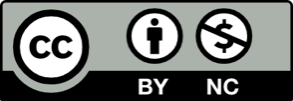 Toto dílo je licencováno pod licencí Creative Commons [CC BY-NC 4.0]. Licenční podmínky navštivte na adrese [https://creativecommons.org/choose/?lang=cs]Řešení:Např.20 % sleva, tj. 80 % původní cenyPomocí desetinných čísel: 0,8. 700 = 560Odpověď: E20% zdražení je 90 Kč, tj. 10 % je 45 KčZdražená cena 120 % = 12.10 % = 12.45 = 560 Odpověď: D120 % je 600 Kč, tj. 10 % je 600:12 = 50100 % je 10.10% = 500Odpověď: CNapř.100 % je 600120 % je 1,2.600 = 720Odpověď: E560 Kč je 80 %, tj. 10 % je 560:8 = 70100 % je 10.10 % = 700Odpověď: DO pětinu, tj. o 20 %3 600 je 120 %, tj. 10 % je 3600:12 = 30020 % je 2.10 % = 600Odpověď: ANapř.5 % z 400 je 0,05. 400 = 20400 + 20 = 420 Odpověď: D120 Kč je 25% sníženíPůvodní cena 100 %, tj. 4.25 % = 4.120 = 480480 – 120 = 360Odpověď: ABalení za 360 Kč je 80 % luxusního (o pětinu levnější)20 % je čtvrtina z 80 %, tj. 360:4 = 90360 + 90 = 450 Odpověď: ENapř.40 % z 2100 = 0,4. 2100 = 8402100 – 840 = 1260Odpověď: D20 % z 2000 = 0,2.2000 = 4002000 – 400 = 160020% z 1600 = 0,2.1600 = 3201600 – 320 = 1280Odpověď: E1860 Kč je 60 % původní ceny10 % je 1860:6 = 31040 % je 4.310 = 1240Odpověď: C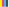 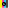 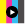 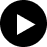 